Lösung:Прочитайте текст о литературе. В тексте пропущены некоторые слова (1-15). Выберите подходящее по смыслу слово из вариантов, данных внизу. Впишите соответствующую букву (A, B, C или D) в матрицу для ответов. Пример (0) уже выполнен.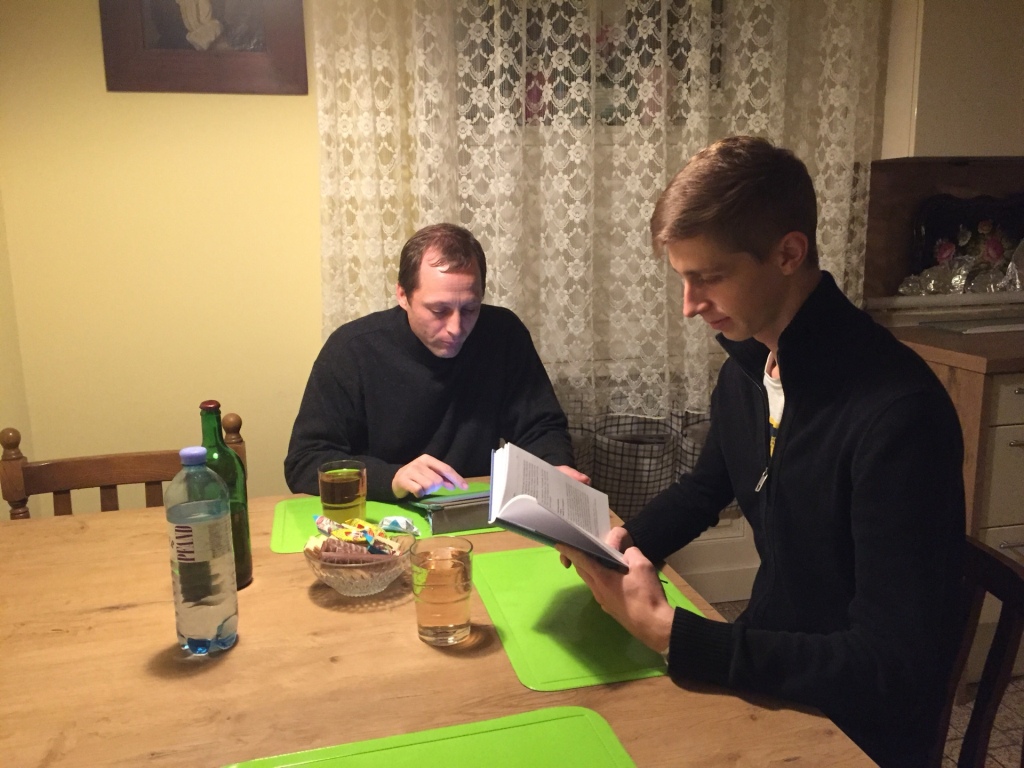 Читать книги – почему нет?Вы думаете, что литература скучная? Вы предпочитаете (0)___ фильмы? Уроки литературы неинтересны? Вы хотели бы, чтобы в школе (1)___ меньше книг? Вы не правы! Я Вам расскажу о моём опыте.Существует много интересных (2)___ литературы: юмористические, смешные, грустные, научно-популярные, любовные, исторические и так дальше.Недавно я в классе читал интересный рассказ Толстого. Рассказ (3)___ «Как мужик гусей делил». Речь идёт о бедном мужике, у (4)___ нет хлеба. Он даже голодает. Зато у него острый ум и хорошее чувство юмора, он умеет получать еду удивительным методом, как (5)___ автор рассказа Толстой.Бедный мужчина знает барина в деревне, который любит пошутить и довольно популярен среди народа, ничего ему не мешает общаться с простыми (6)___.  Так бедняк спрашивает себя, (7)___ повеселить барина и заработать на этом на хлеб. Он приходит к барину с гусем и предлагает ему его. Он не только дарит барину гуся, но и делит гуся так, чтобы все в семье получали, что им положено. Он при этом придумывает правило, которое нравится барину. Хозяин (8)___ этому трюку и даёт бедному хлеб и деньги.Богатый мужик (9)___ об этом и тоже хочет получить деньги от барина. Он идёт к нему и дарит ему пять гусей. Однако он не знает, как разделить (10)___, так как у барина большая семья. Поэтому барин (11)___ бедняка разделить гусей. Бедняк опять придумывает правило и так делит подарок, что забирает двух гусей  себе. Барин смеётся и снова награждает его деньгами, бедняк берёт своих двух гусей, а богатый мужик возвращается (12)___ без дохода.Автор этого рассказа сам был дворянином, графом, но он хотел помочь крестьянам, у которых (13)___ образования. Толстой долго жил и написал много произведений, которые известны во всём мире, например, романы «Анна Каренина» и «Война и мир». Рассказ, о котором я написал выше, напоминает народные сказки. Толстой их сочинял, чтобы (14)___ детей крестьян.Я советую вам начать с (15)___ и потом почитать разные романы. Вы получите удовольствие и много впечатлений. Литература не только серьёзная, но и развлекательная и поучительная. Я уверен, когда вы начнёте читать, вы не сможете остановиться! Попробуйте!Читать книги – почему нет?Вы думаете, что литература скучная? Вы хотели бы, чтобы в школе меньше читали книги? Вы предпочитаете смотреть фильмы? Вы не правы! Я Вам расскажу о моём опыте.Существуют много интересных произведений литературы: юмористические, смешные, грустные, научно-популярные, любовные, исторические и так дальше.Недавно я в классе читала интересный рассказ Толстого. Расказ называется «Как мужик гусей делил». Речь идёт о бедном мужике, у которого нет хлеба. Он даже голодает. Зато у него острый ум и хорошее учвство юмора, он умеет получать еду удивительным методом, как показывает автор рассказа Толстой.Бедный мужчина знает барина в деревне, который любит шутить и довольно популярный среди народа, ничего ему не мешает общаться с простыми людьми, даже иногда ходит в местную таверну, чтобы поговорить с ними.Так бедняк думает, можно ли веселить барина и зарабатывать на этом на хлеб.Он приходит к барину с гусем и предлагает ему его. Он не только дарит барину гуся, но и делит гуся так, чтобы все в семье получали, что им положено. Он при этом придумывает правило, которое нравится барину. Хозяин радуется этому трюку и даёт бедному хлеб и деньги.Богатый мужчина слышит об этом и тоже хочет поучить деньги от барина. Он идёт к нему и дарит ему пять гусей. Однако он не знает как разделить их, так как у барина большая семья. Поэтому барин просит бедняка разделить гусей. Бедняк опять придумывает правило и так делит гусей, что он получает двух для себя. Барин награждает его деньгами, бедняк берёт своих двух гусей, а богатый мужик возвращается домой без дохода.Автор этого рассказа сам был дворянином, графом, но он хотел помочь крестьянам, у которых не было образования. Толстой долго жил и написал много произведений, которые известны во всём мире как «Анна Каренина» и «Война и мир». Повесть, о которой я написала выше, относится к народным легендам. Толстой их написал, чтобы учить детей крестьян.Я советую вам начать с рассказов и потом почитать разные романы. Вы получите удовольствие и много впечатлений. Литература не только серьёзная, но и развлекательная и поучительная. Я уверен, когда вы начнёте, вы не сможете закончить! Попробуйте!Verfasser der AufgabeP. Sebastian HackerTestmethodeSIKNiveaub1TestformatMultiple ChoiceThemenbereichOriginaltitelGeänderter TitelDateinameQuelle: (Text)Quelle: (Foto)Wortzahl/Länge(min)342Versionan Schülern getestetSchule/Jahrgang/DatumErgebnis der Testungzu leicht/passend/zu schwierig8. Klasse, 10.11.2015, SchottengymnasiumGrammatik sollte bekannt sein außer Nr. 15Schwierige Vokabel: хозяин, награждает, существуетvon Muttersprachler korrigiertТамара Скок13 wäre auch нет möglichSchüler/Items123456789101112131415S1bbDaAAS2DADBAAS3DDBAS4AS5DACBACBAAS6DDbABbdACS7DABDaBCBS8DDCABDBDS9Summe0AвидетьBСмотретьCувидетьDпосмотреть1AчиталиBЧитаемCчитаютDчитаете2AпроизведенияBпроизведенийCпроизведениеDпроизведениях3AзовётBНазываетсяCзовутDназываться4AкоторомуBКакихCкоторогоDкакого5AпоказываетBЛоказывалCпокажетDпоказывать6AЛюдьмиBлюдямCчеловекDлюди7Aможет лиBвозможноCможноDможно ли8AрадовалBрадыCрадоватьDрадуется9AслышитBслушаетCпослушаетDуслышит10AимиBегоCониDих11AпрошаетBпопроситCпроситDпопросил12AдомаBдомCдомойDдомом13Aнет BнеCне былоDесть14AучитьBучил CвыучитьDвыучили15AрассказамиBрассказовCрассазыDрассказах0123456789101112131415Babbcaaddadcccab0AвидетьBсмотретьCувидетьDпосмотреть1AчиталиBчитаемCчитаютDчитаете2AпроизведенияBпроизведенийCпроизведениеDпроизведениях3AзовётBназываетсяCзовутDназываться4AкоторомуBкакихCкоторогоDкакого5AпоказываетBкажетCпокажетDпоказывать6AлюдьмиBлюдямCчеловекDлюди7Aможет BвозможноCможноDможно ли8AрадовалBрадыCрадоватьDрадуется9AслышитBслушаетCпослушаетDуслышит10AимиBегоCониDих11AпрощаетBпопроситCпроситDпопросил12AдомаBдомCдомойDдомом13Aнет BНеCне былоDесть14AучитьBучил CвыучитьDвыучили15AрассказамиBрассказовCрассказыDрассказах0123456789101112131415B